BACCALAURÉAT GÉNÉRALSÉRIE SCIENTIFIQUEÉPREUVE DE SCIENCES DE L’INGÉNIEURSession 2017Durée de l’épreuve : 4 heuresCoefficient 4,5 pour les candidats ayant choisi un enseignement de spécialité autre que sciences de l’ingénieur.Coefficient 6 pour les candidats ayant choisi l’enseignement de sciences de l’ingénieur comme enseignement de spécialité.Aucun document autorisé.Calculatrice autorisée, conformément à la circulaire n° 99-186 du 16 novembre 1999.Dès que le sujet est remis, assurez-vous qu'il est complet.Ce sujet comporte 25 pages numérotées de 1 sur 25 à 25 sur 25.Les pages 24 et 25 sont à rendre avec la copie.Serre d’élevage de graines de cyclamen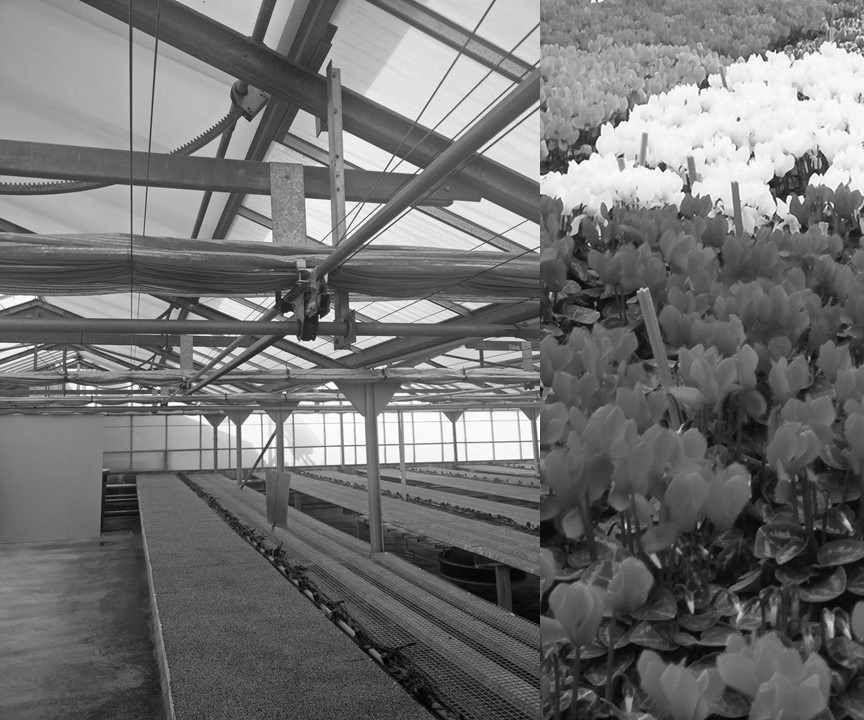 Constitution du sujet1	Texte…………………………………………………………….……………….…..Page 32	Documents techniques……………………………………………….…….......Page 203	Documents réponses……………………………………………...….…….......Page 24Le sujet comporte 25 questions.Les documents réponses DR1 et DR2 pages 24 et 25 sont à rendre avec la copie.PrésentationLa société SCEA de Montourey, filiale de MOREL Diffusion, est implantée à Fréjus (83). Elle a développé des serres automatiques pour l’élevage de graines de cyclamen. Il s’agit d'un établissement de recherche avec une surface de 30 000 m2 de serres.L’étude sera menée sur une serre dans laquelle sont élevées des graines en phase de germination. La germination est la première phase du développement pendant laquelle le cyclamen passe de l'état de graine à l'état de jeune plan. Après la germination le plan est transféré dans une autre serre.Un système de supervision pilote l’ensemble de l’installation : les serres, le laboratoire, les bureaux, les extérieurs, la circulation des fluides et la sécurité.Les graines sont issues de mini-cyclamens. Afin de germer dans des conditions optimales, les graines de cyclamen doivent être plantées dans un substrat (mélange de terreau et de petits graviers) dont le taux d'humidité est contrôlé. Ce substrat est placé dans des caissettes alvéolées d’un diamètre de 2 cm en polystyrène expansé.La température sous serre ne doit pas descendre sous une certaine valeur. De même, une température trop élevée est à proscrire.La loi « Grenelle II » du 12 juillet 2010 porte un engagement national pour la préservation de l'environnement. Les serres installées à Fréjus doivent répondre aux normes imposées par cette dernière, ainsi qu’à la législation en vigueur quant à la protection du personnel.Le cahier des charges ci-dessous s'inscrit dans cette démarche (figure 1).Figure 1 : extrait du cahier des chargesLe chef de l'entreprise souhaite obtenir un label « agriculture pour l'avenir ».L'étude qui suit a donc pour objectif de repérer les dispositifs mis en place dans les serres permettant d’optimiser l’élevage des graines de cyclamen dans une démarche d’agriculture durable.Justification de l'utilisation d'écrans thermiquesObjectif de cette partie : évaluer le gain énergétique et l’impact sur l’environnement induits par l'utilisation d'écrans thermiques sur l’exploitation.Les serres protègent les cultures des aléas climatiques et exploitent le  rayonnement solaire naturel. Cependant, la baisse de température durant la nuit impose l’utilisation d’un chauffage au gaz.L'installation est équipée de deux chaudières à gaz. Sans écran thermique, la consommation énergétique d’une chaudière est de 350 kWhm-2 par an.Une chaudière consomme 23,8 kg de gaz pour fournir 1 MWh.La combustion d'une tonne de gaz  correspond  à  un  rejet  dans  l'atmosphère  de  0,956 tonnes équivalent carbone.Des écrans thermiques en fil de polyester ont été installés. La nuit, ils permettent une économie énergétique en limitant la déperdition de chaleur. Des relevés ont fait apparaître que la mise en place de cet équipement a permis de baisser de 7 % la consommation d’énergie liée au chauffage.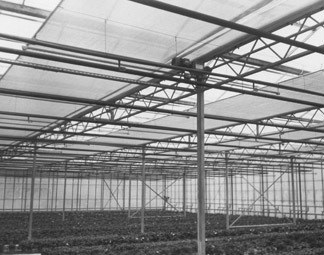 Figure 2 : écrans thermiquesÉtalonnage du système d’arrosageObjectif de cette partie : vérifier le respect du cahier des charges concernant la fonction« arroser de façon optimale et autonome ».Masses limites de l’ensemble caissette et substratLes graines germent dans un substrat placé dans les alvéoles d’une caissette. Plusieurs arrosages à l'eau sont nécessaires afin de conserver un taux d’humidité propice à l’élevage des plants.Une référence, composée d’une caissette remplie de substrat, est placée sur une balance afin de suivre l’évolution de sa masse tout au long de l’élevage. L’arrosage de l’ensemble de la serre est déclenché en fonction de la masse de cette référence.Hypothèse : la masse de la graine (puis du plant) est négligeable par rapport aux masses mises en jeu.Données :masse de la caissette vide mc = 44 g ;volume du substrat Vs = 1,1×10−3 m³ ;masse volumique du substrat saturé en eau ρ eau = 1 110 kg⋅m−3 ;masse volumique du substrat sec ρ sec = 800 kg⋅m−3 .Le cahier des charges (voir figure 1) est rappelé ci-dessous :la masse du substrat doit être inférieure de 2 % à sa masse saturée en eau afin d’éviter le développement de champignons ;la masse du substrat doit être supérieure de 20 % à sa masse à sec afin d’assurer l’alimentation en eau de la graine.Dimensionnement du convertisseur analogique-numérique (CAN)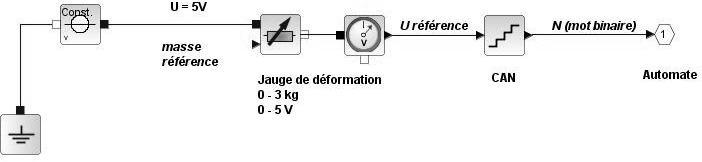 Figure 3 : chaîne d’acquisition de la masse de la caissette de référenceLa figure 3 présente la chaîne d'acquisition de la masse de référence. La technologie de la balance met en œuvre un capteur à jauge de déformation. La tension fournie par la balance est proportionnelle à la déformation de la jauge.Un convertisseur analogique-numérique (CAN) convertit l’information pour la transmettre à l’automate.Afin de mesurer précisément la masse de la référence posée sur la balance, la valeur du mot binaire fournie par le convertisseur analogique-numérique (CAN) doit être précise à 15 grammes près.Validation du cahier des chargesLa figure 4 représente l’évolution de la masse de la caissette de référence à partir de mesures effectuées en continu sur la balance pendant 4 jours.Masse de référence (en g)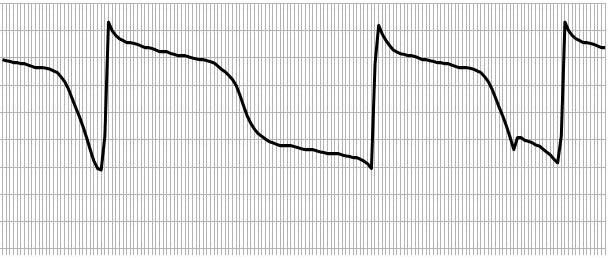 1240122012001180116011401120110010801060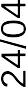 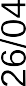 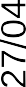 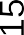 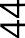 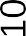 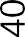 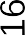 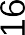 Figure 4 : évolution de la masse de la caissette de référence en fonction du tempsDimensionnement du système de régulation de températureObjectif de cette partie : justifier et valider l’implantation d'une ventilation naturelle. Dimensionner l'actionneur de l’installation. Valider des pistes d’amélioration du contrôle de la température dans la serre.Modélisation d'une serre sans système d'ouvertureEn première approche, l'étude portera sur une serre dépourvue de systèmes d'ouvrants. La période de l'année retenue est le mois d'avril, le printemps étant la saison d'élevage la plus intense. Le modèle multiphysique permettant de prédire la température de la serre est fourni sur le document technique DT1.La conduction est le mode de transfert de chaleur existant dans un milieu donné qui se réalise sans déplacement de matière.Le rayonnement est une transmission de chaleur provoquée par la différence de température entre deux corps sans contact physique, mais séparés par un milieu transparent tel que l'air ou le vide.La convection désigne l'ensemble des mouvements qui animent un fluide. Elle est caractérisée par un coefficient, appelé « coefficient de convection », qui dépend de la nature du fluide, de sa température et de la manière dont il s'écoule.L’inertie thermique d’un matériau peut être définie comme sa capacité à emmagasiner de la chaleur en un temps donné, pour la restituer ensuite.Un schéma de principe des échanges thermiques dans la serre est fourni figure 5.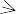 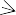 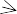 Convection interne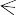 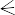 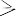 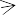 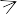 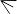 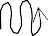 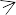 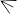 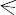 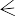 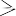 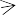 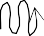 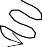 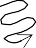 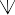 Température extérieure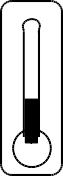 Inertie air sous serre Convection interne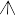 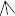 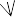 Conduction terreInertie terreFigure 5 : schéma de principe des échanges thermiques Des valeurs des coefficients de convection notés h sont indiquées figure 6.Figure 6 : valeurs typiques de coefficients de convection hQ6.	À partir des figures 5 et 6, choisir un intervalle de valeurs pour le coefficient de convection externe de la serre afin de renseigner le modèle multiphysique.À partir de relevés météorologiques effectués sur site, l'évolution de la température extérieure, le rayonnement solaire ainsi que la température sous serre réelle sont fournis en entrée du modèle multiphysique. Le résultat de la simulation est fourni figure 7.Température [°C]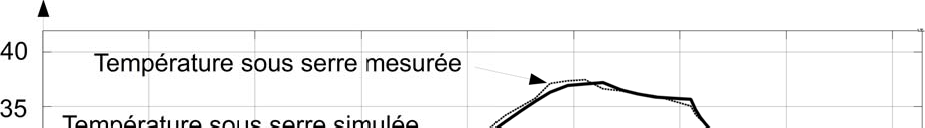 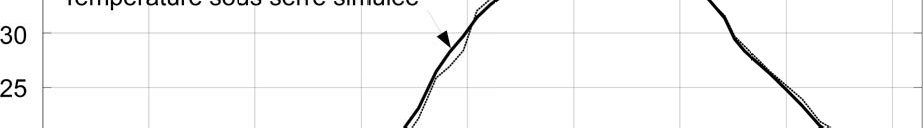 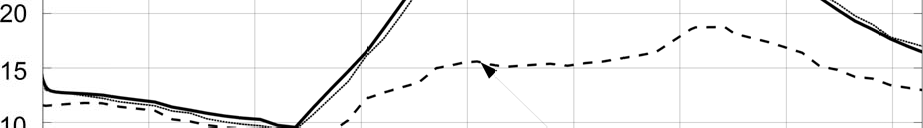 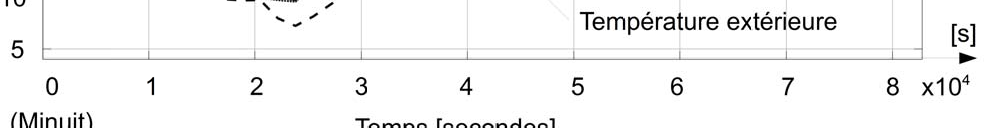 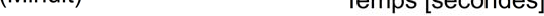 Figure 7 : évolution des températures extérieure, mesurée sous serre et simulée sous serre, dans le cas d'une serre simple sans système d'ouvertureModélisation de la serre réelle et validation du système d'ouvertureLa serre réelle est équipée d'un système d'ouvrants (figures 9).La longueur totale des ouvrants, représentés partiellement figures 8 et 9, est égale à la longueur de la serre LS = 63 m (figure 10).Vues partielles de la serre (2 travées de 3 m)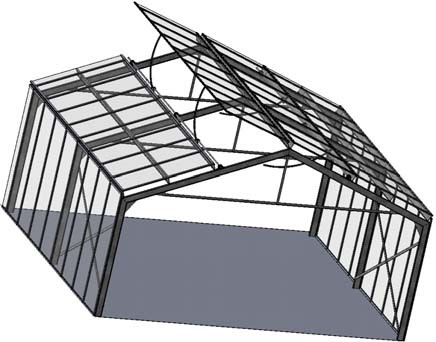 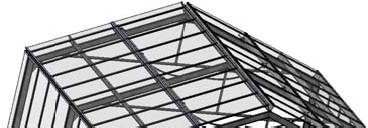 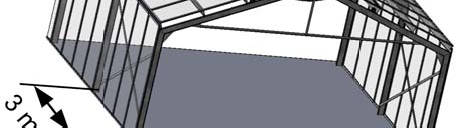 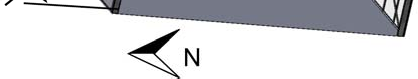 Figure 8 : ouvrants en position fermée	Figure 9 : ouvrants en position ouverte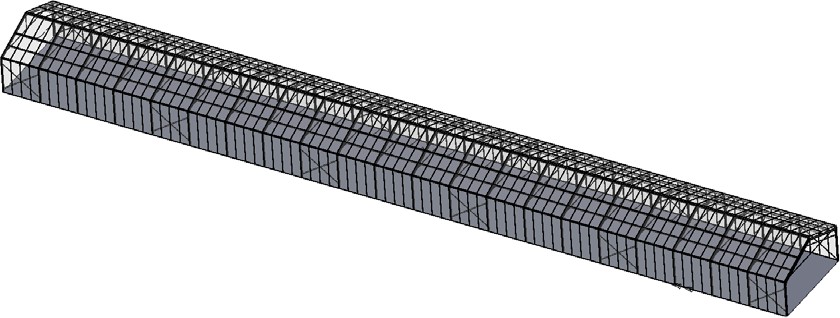 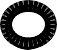 Figure 10 : serre complèteAfin de prendre en compte l'entrée d'air par les ouvrants, le modèle multiphysique est enrichi (loi des mélanges). Le modèle multiphysique de la serre entière est fourni DT2.Le bloc « calcul du volume d’air entrant dans la serre » reste à déterminer.La figure 11 fournit les courbes de températures issues de la simulation (Température_sous_serre_après_mélange) et du relevé météo de l'air extérieur (Température_extérieure).Température [°C]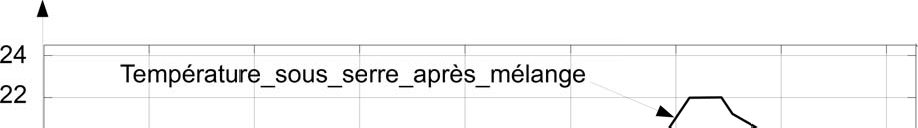 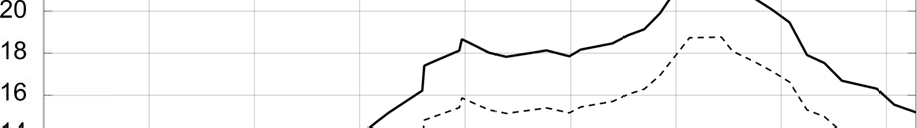 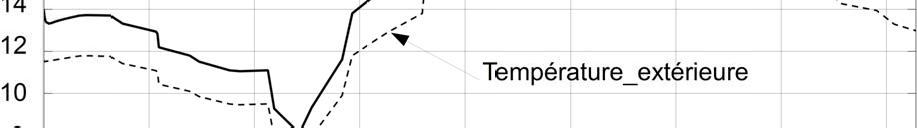 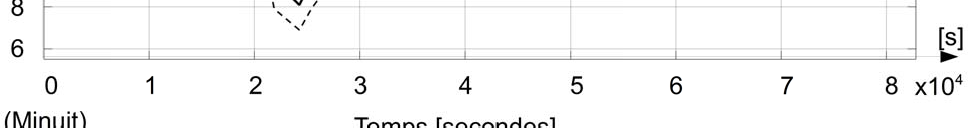 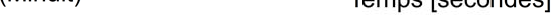 Figure 11 : résultat de la simulation du modèle multiphysique de la serre avec ouvrants et relevé de la température extérieureValidation du critère de sécurité du cahier des charges et dimensionnement de l’actionneur en conditions idéalesLe volume d'air admis dans la serre est fonction du degré d'ouverture des ouvrants.La manœuvre des ouvrants se fait au moyen d'un moteur électrique asynchrone associé à un réducteur roue et vis sans fin placé au milieu de l'ouvrant comme indiqué sur la  figure 12. Ce système entraîne un axe tubulaire équipé de pignons qui engrènent sur une portion de couronne liée à l'ouvrant tous les 3 mètres (voir document technique DT3).L'étude suivante va permettre de valider les choix technologiques de la chaîne d'énergie du dispositif de manœuvre des ouvrants. Cette étude portera sur l'ouvrant coté sud, celui non exposé au vent.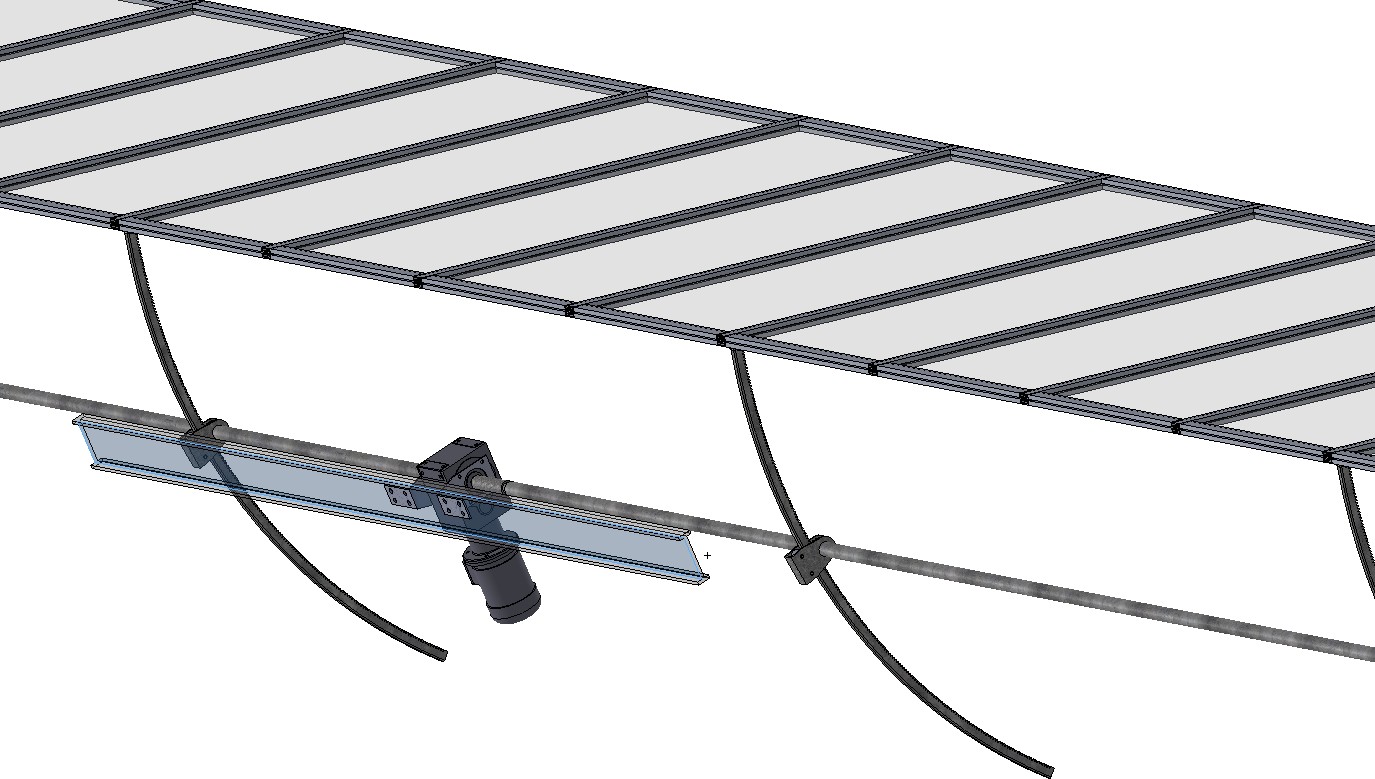 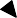 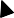 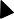 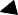 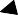 Moteur + réducteur Réf : 820-32Figure 12 : détail de la motorisation de l'ouvrant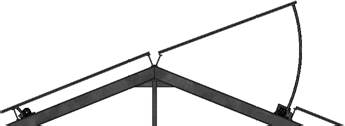 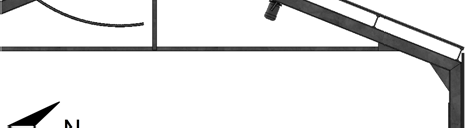 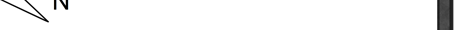 Figure 13 : vue de coté de la serre, ouvrant sud en position maximale d'ouvertureLa figure 14 représente l'architecture générale du dispositif de transmission de puissance de l'installation.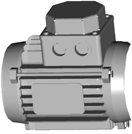 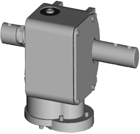 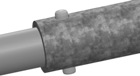 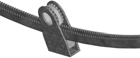 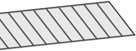 Figure 14 : architecture de transmission de puissanceUne étude préalable a permis d'obtenir la direction des actions mécaniques appliquées à l'ouvrant. La schématisation est fournie figure 15.⃗y⃗O1→ 2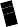 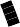 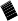 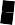 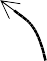 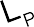 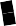 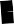 ⃗x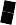 ouvrant / bâti	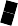 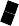 4 : Couronne Figure 15 : actions mécaniques appliquées à l'ouvrant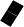 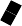 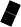 Les hypothèses retenues pour établir la modélisation mécanique sont :le repère (O, ⃗x, ⃗y, ⃗z ) est lié à la terre ;le solide isolé est l'ouvrant repéré 2 ;le moment d'inertie de l'ouvrant par rapport à (O, ⃗z) est noté Jouvrant ;l'action mécanique de pesanteur sur l'ouvrant 2 est modélisée par une force appliquée au point G, centre de gravité de l’ouvrant tel que OG= Lp ; elle est notée2⃗Ppes→2 et sa norme est notée Ppes→2 ;l'action mécanique de la couronne sur 2 est modélisée par une force au contact entre les dents, au point A, ayant une composante horizontale sur ⃗x et une composante verticale sur ⃗y telle que ⃗A4→2=⃗Ax 4→2+⃗Ay 4→2 ; leurs  normes  sont notées A4→ 2 , Ax4→ 2 et Ay4→ 2 ;l'action mécanique du bâti sur 2 est modélisée par une force appliquée au point O ; elle est notée ⃗O1→2 et sa norme est notée O1→ 2 .Le moment résultant des forces extérieures exprimé au point O est noté ⃗M OFext→2 .Ax4→ 2 et  Ay4→ 2  sont liées par une relation supplémentaire qui dépend de la position  dans laquelle se trouve le mécanisme. L’utilisation d’un modèle numérique permet d’obtenir l’évolution du couple en sortie du réducteur CRV nécessaire à la manœuvre (sans pause) de l'ouvrant en phase d'ouverture.Couple [N·m][s]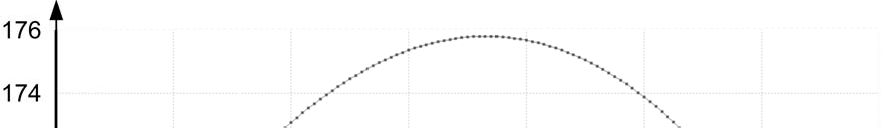 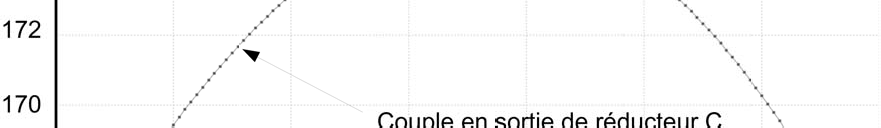 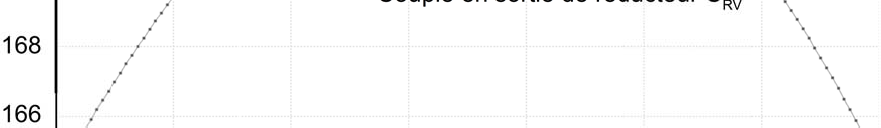 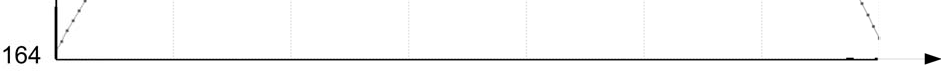 0	20	40	60	80	100	120	140Temps [secondes]Figure 16 : évolution temporelle du couple CRV en sortie du réducteurValidation de l'actionneur en conditions météorologiques réellesL'étude portera maintenant sur l'ouvrant coté nord, celui exposé au vent. Outre l’action mécanique de pesanteur sur l’ouvrant 2, ⃗Ppes→2 , la situation géographique ainsi que l'orientation des serres fait apparaître un effort aérodynamique non négligeable créé par le vent lors de la manœuvre des ouvrants (voir figure 17).Direction et sens du vent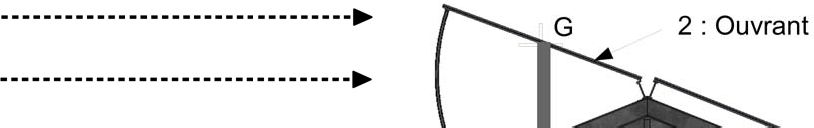 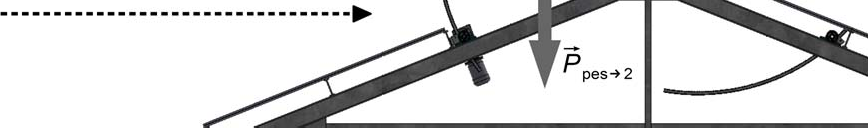 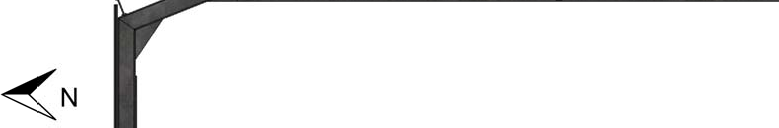 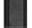 Figure 17 : effort aérodynamique dû au ventPour éviter un arrachement de l'ouvrant, son angle d'ouverture est limité en fonction de la vitesse du vent (voir document technique DT4).Il faut 140 secondes de fonctionnement du moteur pour ouvrir totalement l'ouvrant. L’angle d’ouverture de l’ouvrant est proportionnel au temps de fonctionnement du moteur. Une minuterie déclenche l'arrêt de l'ouverture en fonction des conditions climatiques.Dans le cas d'un vent violent (80 km·h-1), une étude simplifiée a permis d'obtenir l'allure générale de la puissance en sortie du réducteur PRV-80 nécessaire à la manœuvre (sans pause) de l'ouvrant en phase d'ouverture (côté nord, exposé au vent), (voir le document réponse DR1).Évolution du système de commande des ouvrantsDeux sondes de température sont placées au centre de la serre. Elles assurent de façon redondante les mesures afin de détecter une éventuelle défaillance de l’une d’entre elles.Quand la température mesurée dépasse la consigne d’ouverture, les ouvrants sont actionnés. L'ouverture complète correspond à un temps total de fonctionnement moteur de 140 s.Il est obtenu en cumulant des temps d'ouverture de 20 secondes séparés de pauses de 180 secondes pour assurer l'échange thermique entre l'air extérieur et celui de la serre (voir document technique DT4).La capture d’écran de la supervision et le diagramme temporel d'ouverture des ouvrants sont fournis sur le document technique DT4.Le pilotage temporel d'ouverture des ouvrants tel que décrit sur le document technique DT4 n'est pas satisfaisant car il entraîne des décalages angulaires au cours du temps. Un capteur angulaire (potentiomètre) a été installé pour pallier ce problème.L’angle d’ouverture complète des ouvrants sera pris égal à 45 °.Régulation de la serre en températureLa solution technologique existante ne permet pas un maintien optimal de la température sous serre à sa valeur idéale (14 °C, voir figure 1).Afin d’optimiser l’élevage des cyclamens il est prévu d’installer une régulation de la température sous serre (voir figure 18).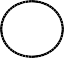 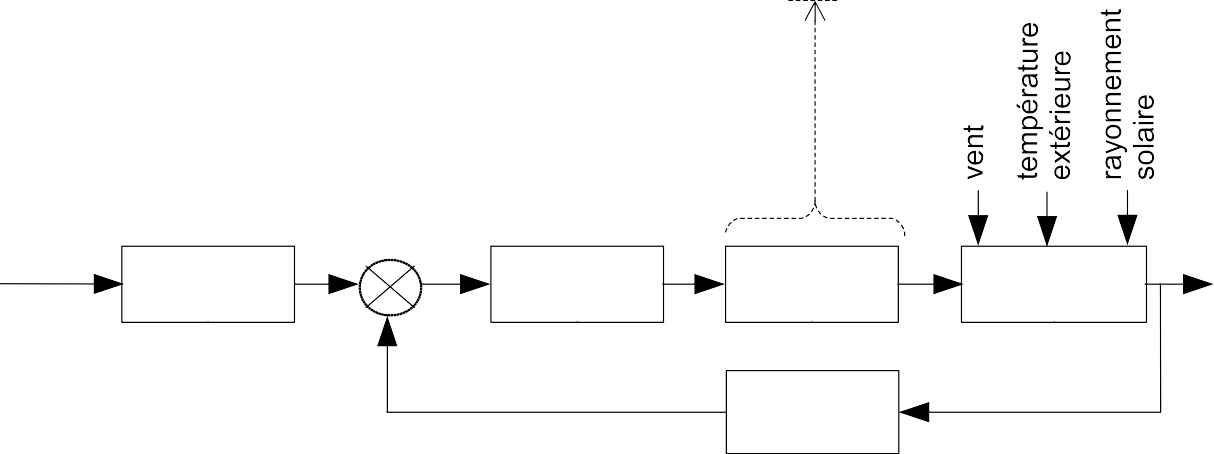 Figure 18 : régulation de la température sous serreCette évolution nécessite l’utilisation d’un capteur angulaire au niveau du guidage en rotation de l’ouvrant et d’une sonde de température à l’intérieur de la serre.Un extrait de l'algorithme de la régulation de température présenté figure 18 est fourni ci-dessous :DÉBUTLire la valeur de la température de consigne TcLire la valeur de la tension aux bornes de la sonde UsondeUc Temp = partie à compléter par le candidat en question Q22εT = partie à compléter par le candidat en question Q22TANT QUE ( εT ≠ 0)ALORSPilotage du moteur de l’ouvrantFIN TANT QUEFINLa sonde de température possède une plage de mesure allant de 0 à 80°C et une tension de sortie comprise entre 0 et 12 V.Q22. Compléter l’algorithme qui permet d’écrire la tension  image  de  la température Uc Temp en entrée du comparateur et l’écart εT dans le correcteur de température.Le système de régulation a été associé au modèle multiphysique. Les résultats de la simulation sont fournis sur la figure 19.Température [°C]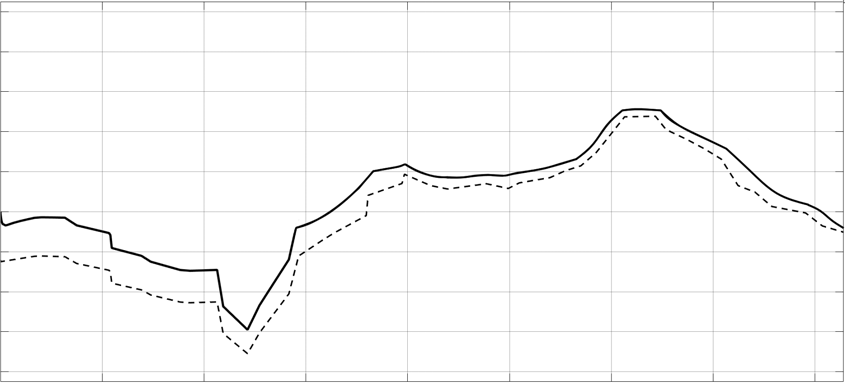 Figure 19 : résultat de la simulation du modèle multiphysique de la serre avec le systèmede régulationQ23.	Conclure quant à l’utilité d’utiliser un tel système de régulation.	SynthèseObjectif de cette partie : proposer une synthèse du travail réalisé.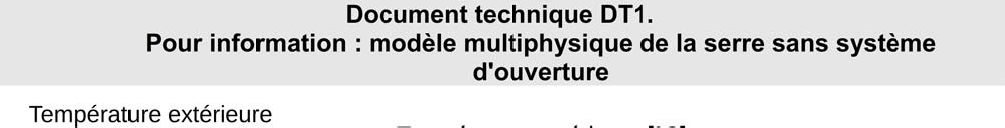 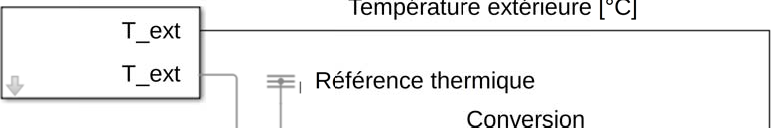 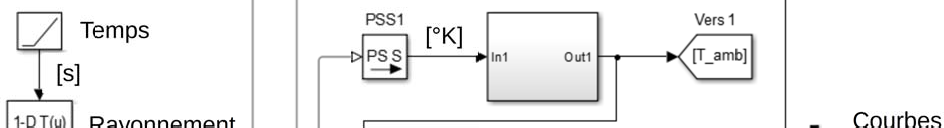 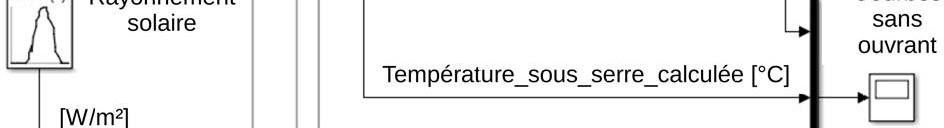 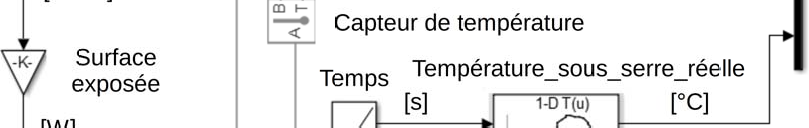 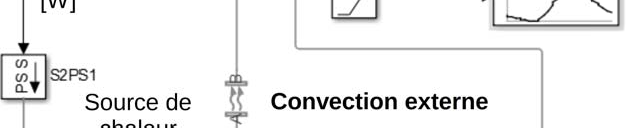 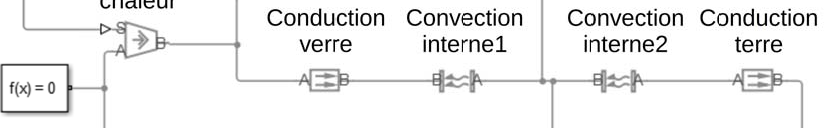 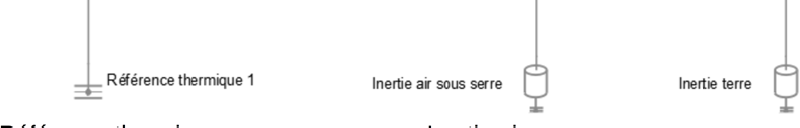 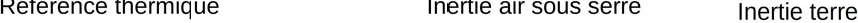 Surface_entrée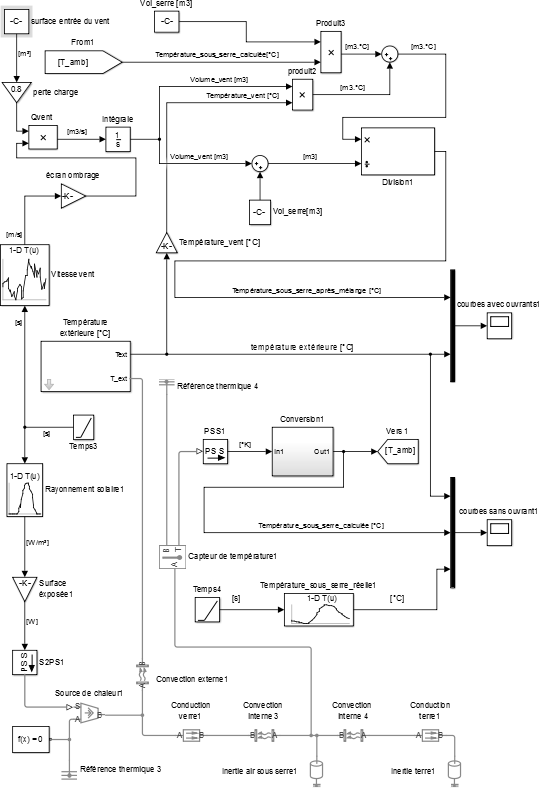 _air [m²] : Sp[m/s]Vitesse_air_entrant : VTempérature extérieureT_ext  T_ext [s]Temps Rayonnementsolaire   [W/m²] Volume_serre [m3]  Température_air_extérieur [°C]	 Température_sous_serre_après_mélange [°C]    Température extérieure [°C]	  Référence thermique	Conversion[°K]Température_sous_serre_calculée [°C]   Capteur de température Courbes avec ouvrantCourbes sans ouvrantSurfaceTempsTempérature_sous_serre_réelleexposée [W][s]  [°C]   Référence thermique	Inertie air sous serreInertie terre 	Document technique DT3. Extrait du catalogue fabricant	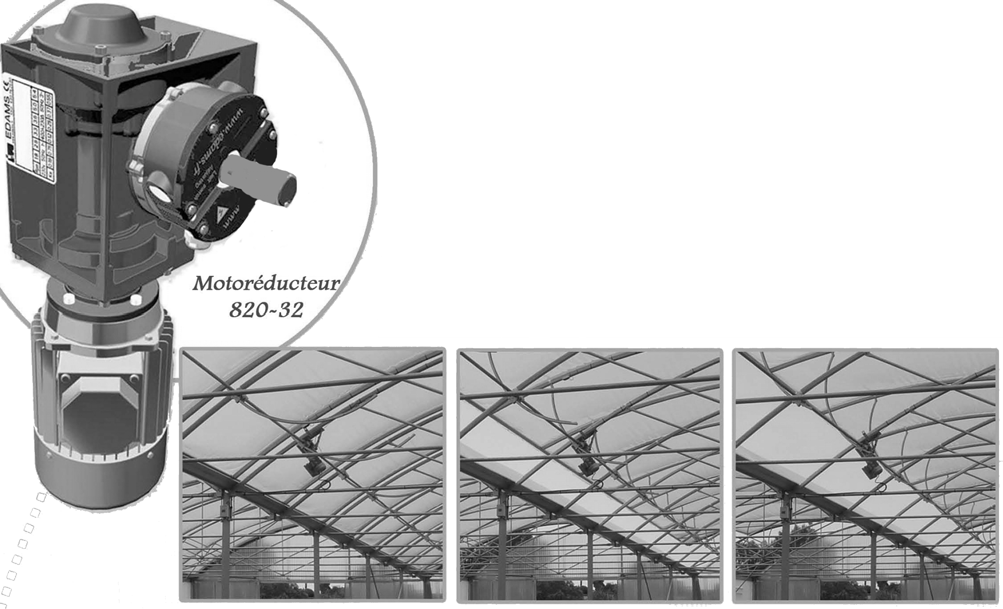 Pignon : ZP = 18 dentsmP = 3 mm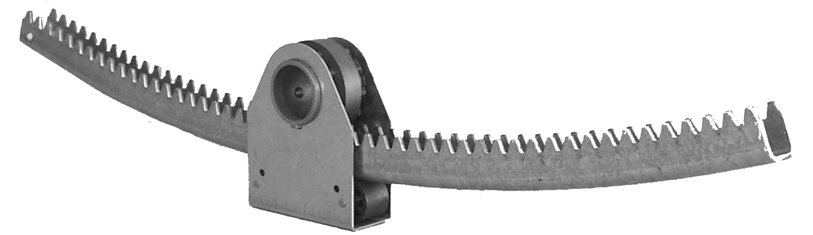 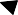 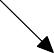 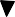 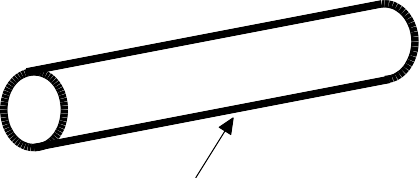 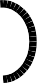 Axe tubulaire lié au pignonPortion de couronne(Couronne complète : 1 196 dents)Boîtier et galet (pour maintenir le contact)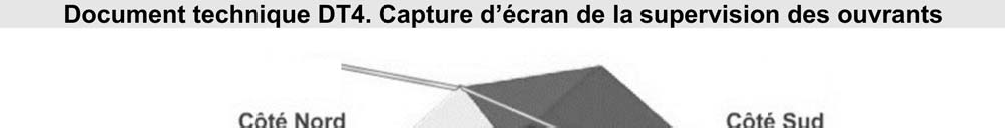 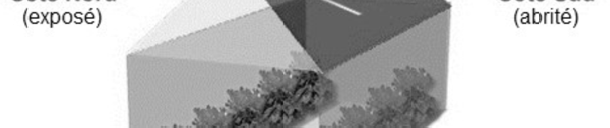 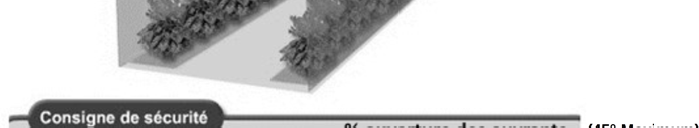 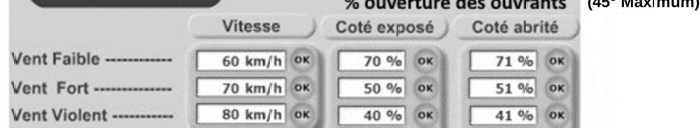 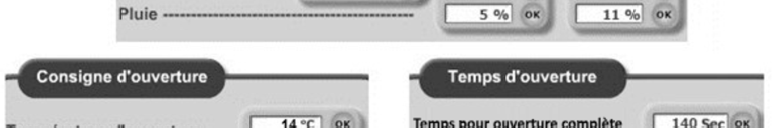 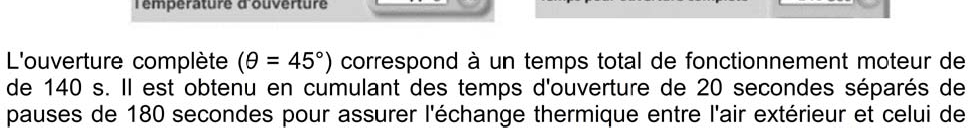 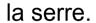 θ [°]Activation de la motorisation de l'ouvrant0  20	200 220	400 420	Temps [s]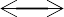 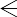 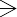 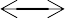 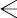 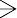 : attente entre deux ouvertures afin d'assurer l'échange thermique: paliers d'ouverture (20 s) 	Document réponse DR1. Courbes de puissances en sortie de réducteur	Puissance en sortie de réducteur PRV [w]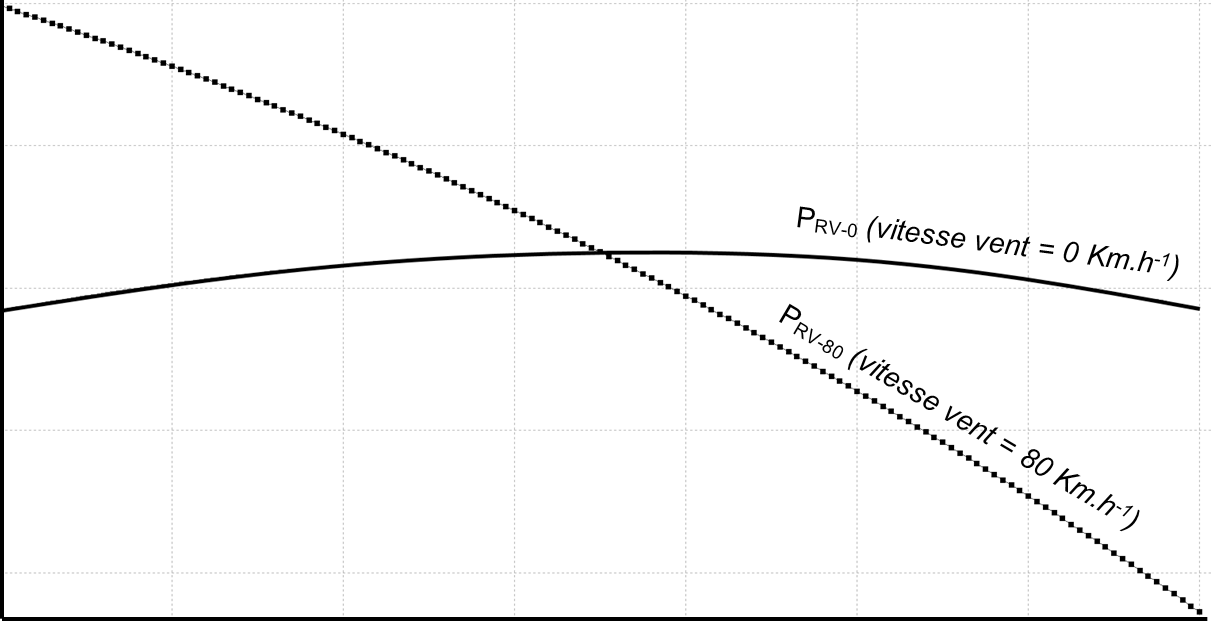 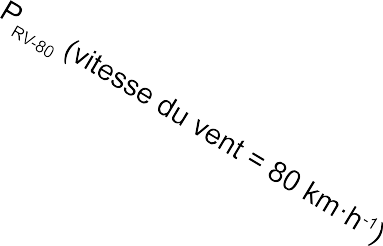 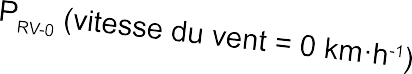 0	20	40	60	80	100	120	140Temps [secondes] 	Document réponse DR2. ALGORITHME avec capteur angulaire	DÉBUTposition_maximale_ouvrant =  	Lire la température T1 de la sonde 1 et T2 de la sonde 2T différence = T1 – T2SI ( T différence < 5 °c) ALORS SI ( T1 > 14 °c) ALORSMesurer la position de l’ouvrant Mesurer le ventSI (	) ALORSposition_maximale_ouvrant =  	FIN SISI (	) ET (	) ALORSposition_maximale_ouvrant =  	FIN SISI (	) ET (	) ALORSposition_maximale_ouvrant =  	FIN SISI (	) ALORSposition_maximale_ouvrant =  	FIN SIFIN SIFIN SITANT QUE position < position_maximale_ouvrantOuvrir l’ouvrant Mesurer la positionFIN TANT QUESI ( T différence ≥ 5 °c) ALORSAfficher « Défaut sondes de température »FIN SIFINContraintes liées à l’élevage de graines de cyclamenContraintes liées à l’élevage de graines de cyclamenFonctions à réaliserCritèresArroser de façon optimale et autonomeArrosage raisonné afin d’éviter le développement de champignons mais suffisant pour assurer l’alimentation en eau de la graine.La masse du substrat doit être inférieure de 2 % à sa masse saturée en eau et supérieure de 20 % à sa masse à sec.Contrôler la température et la luminositéTempérature ambiante sous serre idéale d'élevage : 14 °C. Température ambiante minimale : 8 °C.Température maximale admissible : ne pas dépasser 30 °C pendant plus de 3 h.Limiter les rejets de CO2Une baisse de 25 tonnes équivalent carbone du rejet carbone par rapport à une exploitation classique (l'équivalent carbone est la mesure des émissions de gaz à effet de serre)Assurer la sécuritéInterdire toute fermeture intempestive des ouvrants en cas de défaillance de l'actionneur.Moteur électriqueηM = 0,7PMRéducteur Roue et VisηRV = 0,5PRVAccouplement par goupilleηA = 1Pignon CouronneηT = 0,91OuvrantηOUV = 1Moteur électriqueηM = 0,7Réducteur Roue et VisηRV = 0,5Accouplement par goupilleηA = 1Pignon CouronneηT = 0,91OuvrantηOUV = 1Série 820820-32Vitesse de rotation sortie réducteur (en tr·min-1) Nréd3,4Puissance moteur (kW)0,37Rendement moteur0,7Rendement réducteur0,5Irréversibilité réducteurOUI